AHLI KELUARGA YANG MENYERTAI PERSEKUTUAN PENGAKAP MALAYSIA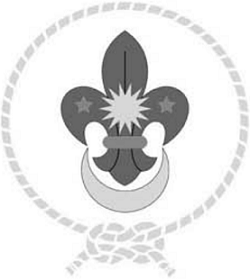 PERSEKUTUAN PENGAKAP MALAYSIACURRICULUM VITAE(PESURUHJAYA/PEMIMPIN PERINGKAT NEGERI/DAERAH)Sila lengkapkan semua maklumat. Tandakan (/) pada ruangan yang bersesuaian.PERSEKUTUAN PENGAKAP MALAYSIACURRICULUM VITAE(PESURUHJAYA/PEMIMPIN PERINGKAT NEGERI/DAERAH)Sila lengkapkan semua maklumat. Tandakan (/) pada ruangan yang bersesuaian.PERSEKUTUAN PENGAKAP MALAYSIACURRICULUM VITAE(PESURUHJAYA/PEMIMPIN PERINGKAT NEGERI/DAERAH)Sila lengkapkan semua maklumat. Tandakan (/) pada ruangan yang bersesuaian.PERSEKUTUAN PENGAKAP MALAYSIACURRICULUM VITAE(PESURUHJAYA/PEMIMPIN PERINGKAT NEGERI/DAERAH)Sila lengkapkan semua maklumat. Tandakan (/) pada ruangan yang bersesuaian.PERSEKUTUAN PENGAKAP MALAYSIACURRICULUM VITAE(PESURUHJAYA/PEMIMPIN PERINGKAT NEGERI/DAERAH)Sila lengkapkan semua maklumat. Tandakan (/) pada ruangan yang bersesuaian.PERSEKUTUAN PENGAKAP MALAYSIACURRICULUM VITAE(PESURUHJAYA/PEMIMPIN PERINGKAT NEGERI/DAERAH)Sila lengkapkan semua maklumat. Tandakan (/) pada ruangan yang bersesuaian.PERSEKUTUAN PENGAKAP MALAYSIACURRICULUM VITAE(PESURUHJAYA/PEMIMPIN PERINGKAT NEGERI/DAERAH)Sila lengkapkan semua maklumat. Tandakan (/) pada ruangan yang bersesuaian.PERSEKUTUAN PENGAKAP MALAYSIACURRICULUM VITAE(PESURUHJAYA/PEMIMPIN PERINGKAT NEGERI/DAERAH)Sila lengkapkan semua maklumat. Tandakan (/) pada ruangan yang bersesuaian.PERSEKUTUAN PENGAKAP MALAYSIACURRICULUM VITAE(PESURUHJAYA/PEMIMPIN PERINGKAT NEGERI/DAERAH)Sila lengkapkan semua maklumat. Tandakan (/) pada ruangan yang bersesuaian.PERSEKUTUAN PENGAKAP MALAYSIACURRICULUM VITAE(PESURUHJAYA/PEMIMPIN PERINGKAT NEGERI/DAERAH)Sila lengkapkan semua maklumat. Tandakan (/) pada ruangan yang bersesuaian.PERSEKUTUAN PENGAKAP MALAYSIACURRICULUM VITAE(PESURUHJAYA/PEMIMPIN PERINGKAT NEGERI/DAERAH)Sila lengkapkan semua maklumat. Tandakan (/) pada ruangan yang bersesuaian.PERSEKUTUAN PENGAKAP MALAYSIACURRICULUM VITAE(PESURUHJAYA/PEMIMPIN PERINGKAT NEGERI/DAERAH)Sila lengkapkan semua maklumat. Tandakan (/) pada ruangan yang bersesuaian.PERSEKUTUAN PENGAKAP MALAYSIACURRICULUM VITAE(PESURUHJAYA/PEMIMPIN PERINGKAT NEGERI/DAERAH)Sila lengkapkan semua maklumat. Tandakan (/) pada ruangan yang bersesuaian.PERSEKUTUAN PENGAKAP MALAYSIACURRICULUM VITAE(PESURUHJAYA/PEMIMPIN PERINGKAT NEGERI/DAERAH)Sila lengkapkan semua maklumat. Tandakan (/) pada ruangan yang bersesuaian.PERSEKUTUAN PENGAKAP MALAYSIACURRICULUM VITAE(PESURUHJAYA/PEMIMPIN PERINGKAT NEGERI/DAERAH)Sila lengkapkan semua maklumat. Tandakan (/) pada ruangan yang bersesuaian.PERSEKUTUAN PENGAKAP MALAYSIACURRICULUM VITAE(PESURUHJAYA/PEMIMPIN PERINGKAT NEGERI/DAERAH)Sila lengkapkan semua maklumat. Tandakan (/) pada ruangan yang bersesuaian.PERSEKUTUAN PENGAKAP MALAYSIACURRICULUM VITAE(PESURUHJAYA/PEMIMPIN PERINGKAT NEGERI/DAERAH)Sila lengkapkan semua maklumat. Tandakan (/) pada ruangan yang bersesuaian.GAMBAR BERSAIZ PASSPORTGAMBAR BERSAIZ PASSPORTGAMBAR BERSAIZ PASSPORTGAMBAR BERSAIZ PASSPORTGAMBAR BERSAIZ PASSPORTA. BUTIR-BUTIR PERIBADIA. BUTIR-BUTIR PERIBADIA. BUTIR-BUTIR PERIBADIA. BUTIR-BUTIR PERIBADIA. BUTIR-BUTIR PERIBADIA. BUTIR-BUTIR PERIBADIA. BUTIR-BUTIR PERIBADIA. BUTIR-BUTIR PERIBADIA. BUTIR-BUTIR PERIBADIA. BUTIR-BUTIR PERIBADIA. BUTIR-BUTIR PERIBADIA. BUTIR-BUTIR PERIBADIA. BUTIR-BUTIR PERIBADIA. BUTIR-BUTIR PERIBADIA. BUTIR-BUTIR PERIBADIA. BUTIR-BUTIR PERIBADIA. BUTIR-BUTIR PERIBADIA. BUTIR-BUTIR PERIBADIA. BUTIR-BUTIR PERIBADIA. BUTIR-BUTIR PERIBADIA. BUTIR-BUTIR PERIBADIA. BUTIR-BUTIR PERIBADIA. BUTIR-BUTIR PERIBADINAMA PENUH(Encik/Puan/Cik)NAMA PENUH(Encik/Puan/Cik)NAMA PENUH(Encik/Puan/Cik)NAMA PENUH(Encik/Puan/Cik)(Huruf Besar - seperti dalam Kad Pengenalan)(Huruf Besar - seperti dalam Kad Pengenalan)(Huruf Besar - seperti dalam Kad Pengenalan)(Huruf Besar - seperti dalam Kad Pengenalan)(Huruf Besar - seperti dalam Kad Pengenalan)(Huruf Besar - seperti dalam Kad Pengenalan)(Huruf Besar - seperti dalam Kad Pengenalan)(Huruf Besar - seperti dalam Kad Pengenalan)(Huruf Besar - seperti dalam Kad Pengenalan)(Huruf Besar - seperti dalam Kad Pengenalan)(Huruf Besar - seperti dalam Kad Pengenalan)(Huruf Besar - seperti dalam Kad Pengenalan)(Huruf Besar - seperti dalam Kad Pengenalan)(Huruf Besar - seperti dalam Kad Pengenalan)(Huruf Besar - seperti dalam Kad Pengenalan)(Huruf Besar - seperti dalam Kad Pengenalan)(Huruf Besar - seperti dalam Kad Pengenalan)(Huruf Besar - seperti dalam Kad Pengenalan)(Huruf Besar - seperti dalam Kad Pengenalan)(Huruf Besar - seperti dalam Kad Pengenalan)(Huruf Besar - seperti dalam Kad Pengenalan)PANGKATPANGKAT(Tun/Tan Sri /Puan Sri/Dato’ Seri/Dato’/Datin)(Tun/Tan Sri /Puan Sri/Dato’ Seri/Dato’/Datin)(Tun/Tan Sri /Puan Sri/Dato’ Seri/Dato’/Datin)(Tun/Tan Sri /Puan Sri/Dato’ Seri/Dato’/Datin)(Tun/Tan Sri /Puan Sri/Dato’ Seri/Dato’/Datin)(Tun/Tan Sri /Puan Sri/Dato’ Seri/Dato’/Datin)(Tun/Tan Sri /Puan Sri/Dato’ Seri/Dato’/Datin)(Tun/Tan Sri /Puan Sri/Dato’ Seri/Dato’/Datin)(Tun/Tan Sri /Puan Sri/Dato’ Seri/Dato’/Datin)(Tun/Tan Sri /Puan Sri/Dato’ Seri/Dato’/Datin)(Tun/Tan Sri /Puan Sri/Dato’ Seri/Dato’/Datin)(Tun/Tan Sri /Puan Sri/Dato’ Seri/Dato’/Datin)(Tun/Tan Sri /Puan Sri/Dato’ Seri/Dato’/Datin)(Tun/Tan Sri /Puan Sri/Dato’ Seri/Dato’/Datin)(Tun/Tan Sri /Puan Sri/Dato’ Seri/Dato’/Datin)(Tun/Tan Sri /Puan Sri/Dato’ Seri/Dato’/Datin)(Tun/Tan Sri /Puan Sri/Dato’ Seri/Dato’/Datin)(Tun/Tan Sri /Puan Sri/Dato’ Seri/Dato’/Datin)(Tun/Tan Sri /Puan Sri/Dato’ Seri/Dato’/Datin)(Tun/Tan Sri /Puan Sri/Dato’ Seri/Dato’/Datin)(Tun/Tan Sri /Puan Sri/Dato’ Seri/Dato’/Datin)NO. KAD PENGENALANNO. KAD PENGENALANJANTINAJANTINAJANTINAJANTINALELAKILELAKILELAKILELAKI(Tanpa sengkang – sila lampirkan salinan Kad Pengenalan)(Tanpa sengkang – sila lampirkan salinan Kad Pengenalan)(Tanpa sengkang – sila lampirkan salinan Kad Pengenalan)(Tanpa sengkang – sila lampirkan salinan Kad Pengenalan)(Tanpa sengkang – sila lampirkan salinan Kad Pengenalan)(Tanpa sengkang – sila lampirkan salinan Kad Pengenalan)(Tanpa sengkang – sila lampirkan salinan Kad Pengenalan)(Tanpa sengkang – sila lampirkan salinan Kad Pengenalan)(Tanpa sengkang – sila lampirkan salinan Kad Pengenalan)(Tanpa sengkang – sila lampirkan salinan Kad Pengenalan)(Tanpa sengkang – sila lampirkan salinan Kad Pengenalan)(Tanpa sengkang – sila lampirkan salinan Kad Pengenalan)PEREMPUANPEREMPUANPEREMPUANPEREMPUANTARIKH LAHIRTARIKH LAHIRHARIHARIBULANBULANTAHUNTAHUNUMURUMURUMURUMURTAHUNTAHUNTEMPAT LAHIRTEMPAT LAHIRALAMAT KEDIAMANALAMAT KEDIAMAN(Terkini)(Terkini)POSKODPOSKODBANDARBANDARBANDARBANDARNEGERINEGERITELEFONTELEFONTELEFONEMELEMELB. BUTIRAN KELUARGAB. BUTIRAN KELUARGAB. BUTIRAN KELUARGAB. BUTIRAN KELUARGAB. BUTIRAN KELUARGAB. BUTIRAN KELUARGAB. BUTIRAN KELUARGAB. BUTIRAN KELUARGAB. BUTIRAN KELUARGAB. BUTIRAN KELUARGAB. BUTIRAN KELUARGAB. BUTIRAN KELUARGAB. BUTIRAN KELUARGAB. BUTIRAN KELUARGAB. BUTIRAN KELUARGAB. BUTIRAN KELUARGAB. BUTIRAN KELUARGAB. BUTIRAN KELUARGAB. BUTIRAN KELUARGAB. BUTIRAN KELUARGAB. BUTIRAN KELUARGAB. BUTIRAN KELUARGAB. BUTIRAN KELUARGASTATUS PERKAHWINANSTATUS PERKAHWINANBERKAHWINBERKAHWINBERKAHWINBERKAHWINBELUM BERKAHWINBELUM BERKAHWINBELUM BERKAHWINBELUM BERKAHWINBELUM BERKAHWINBELUM BERKAHWINDUDA/JANDADUDA/JANDADUDA/JANDADUDA/JANDADUDA/JANDADUDA/JANDADUDA/JANDADUDA/JANDANAMA SUAMI/ISTERINAMA SUAMI/ISTERI(Huruf Besar - seperti dalam Kad Pengenalan)(Huruf Besar - seperti dalam Kad Pengenalan)(Huruf Besar - seperti dalam Kad Pengenalan)(Huruf Besar - seperti dalam Kad Pengenalan)(Huruf Besar - seperti dalam Kad Pengenalan)(Huruf Besar - seperti dalam Kad Pengenalan)(Huruf Besar - seperti dalam Kad Pengenalan)(Huruf Besar - seperti dalam Kad Pengenalan)(Huruf Besar - seperti dalam Kad Pengenalan)(Huruf Besar - seperti dalam Kad Pengenalan)(Huruf Besar - seperti dalam Kad Pengenalan)(Huruf Besar - seperti dalam Kad Pengenalan)(Huruf Besar - seperti dalam Kad Pengenalan)(Huruf Besar - seperti dalam Kad Pengenalan)(Huruf Besar - seperti dalam Kad Pengenalan)(Huruf Besar - seperti dalam Kad Pengenalan)(Huruf Besar - seperti dalam Kad Pengenalan)(Huruf Besar - seperti dalam Kad Pengenalan)(Huruf Besar - seperti dalam Kad Pengenalan)(Huruf Besar - seperti dalam Kad Pengenalan)(Huruf Besar - seperti dalam Kad Pengenalan)NO. KAD PENGENALANNO. KAD PENGENALANUMURUMURUMURTAHUNTAHUNTAHUNTAHUN(Tanpa sengkang – sila lampirkan salinan Kad Pengenalan)(Tanpa sengkang – sila lampirkan salinan Kad Pengenalan)(Tanpa sengkang – sila lampirkan salinan Kad Pengenalan)(Tanpa sengkang – sila lampirkan salinan Kad Pengenalan)(Tanpa sengkang – sila lampirkan salinan Kad Pengenalan)(Tanpa sengkang – sila lampirkan salinan Kad Pengenalan)(Tanpa sengkang – sila lampirkan salinan Kad Pengenalan)(Tanpa sengkang – sila lampirkan salinan Kad Pengenalan)(Tanpa sengkang – sila lampirkan salinan Kad Pengenalan)(Tanpa sengkang – sila lampirkan salinan Kad Pengenalan)(Tanpa sengkang – sila lampirkan salinan Kad Pengenalan)(Tanpa sengkang – sila lampirkan salinan Kad Pengenalan)TARIKH LAHIRTARIKH LAHIRHARIHARIHARIBULANBULANBULANTAHUNTAHUNTAHUNTAHUNTAHUNTAHUNTAHUNTAHUNTAHUNTEMPAT LAHIRTEMPAT LAHIRKETURUNANKETURUNANTELEFONTELEFONTELEFONEMELEMELBILANGAN ANAKBILANGAN ANAKORANGORANGORANGORANGORANGORANGORANGORANGORANGORANGORANGORANGORANGORANGORANGORANGORANGORANGORANGNAMA PENUH(Huruf Besar - seperti dalam kad pengenalan)NAMA PENUH(Huruf Besar - seperti dalam kad pengenalan)NAMA PENUH(Huruf Besar - seperti dalam kad pengenalan)NAMA PENUH(Huruf Besar - seperti dalam kad pengenalan)HUBUNGAN(Suami/Isteri/Anak)HUBUNGAN(Suami/Isteri/Anak)HUBUNGAN(Suami/Isteri/Anak)HUBUNGAN(Suami/Isteri/Anak)HUBUNGAN(Suami/Isteri/Anak)HUBUNGAN(Suami/Isteri/Anak)HUBUNGAN(Suami/Isteri/Anak)JAWATAN & PERINGKATJAWATAN & PERINGKATJAWATAN & PERINGKATJAWATAN & PERINGKATJAWATAN & PERINGKATJAWATAN & PERINGKATJAWATAN & PERINGKATJAWATAN & PERINGKATJAWATAN & PERINGKATJAWATAN & PERINGKATTEMPOHTEMPOHTEMPOHTEMPOHTEMPOHTEMPOHTEMPOHTEMPOHNAMA PENUH(Huruf Besar - seperti dalam kad pengenalan)NAMA PENUH(Huruf Besar - seperti dalam kad pengenalan)NAMA PENUH(Huruf Besar - seperti dalam kad pengenalan)NAMA PENUH(Huruf Besar - seperti dalam kad pengenalan)HUBUNGAN(Suami/Isteri/Anak)HUBUNGAN(Suami/Isteri/Anak)HUBUNGAN(Suami/Isteri/Anak)HUBUNGAN(Suami/Isteri/Anak)HUBUNGAN(Suami/Isteri/Anak)HUBUNGAN(Suami/Isteri/Anak)HUBUNGAN(Suami/Isteri/Anak)JAWATAN & PERINGKATJAWATAN & PERINGKATJAWATAN & PERINGKATJAWATAN & PERINGKATJAWATAN & PERINGKATJAWATAN & PERINGKATJAWATAN & PERINGKATJAWATAN & PERINGKATJAWATAN & PERINGKATJAWATAN & PERINGKATDARIDARIDARIDARIHINGGAHINGGAHINGGAHINGGAC. BUTIR-BUTIR AKADEMIKC. BUTIR-BUTIR AKADEMIKC. BUTIR-BUTIR AKADEMIKC. BUTIR-BUTIR AKADEMIKC. BUTIR-BUTIR AKADEMIKC. BUTIR-BUTIR AKADEMIKC. BUTIR-BUTIR AKADEMIKC. BUTIR-BUTIR AKADEMIKC. BUTIR-BUTIR AKADEMIKC. BUTIR-BUTIR AKADEMIKC. BUTIR-BUTIR AKADEMIKC. BUTIR-BUTIR AKADEMIKC. BUTIR-BUTIR AKADEMIKC. BUTIR-BUTIR AKADEMIKC. BUTIR-BUTIR AKADEMIKC. BUTIR-BUTIR AKADEMIKC. BUTIR-BUTIR AKADEMIKC. BUTIR-BUTIR AKADEMIKC. BUTIR-BUTIR AKADEMIKC. BUTIR-BUTIR AKADEMIKC. BUTIR-BUTIR AKADEMIKC. BUTIR-BUTIR AKADEMIKC. BUTIR-BUTIR AKADEMIKC. BUTIR-BUTIR AKADEMIKC. BUTIR-BUTIR AKADEMIKC. BUTIR-BUTIR AKADEMIKC. BUTIR-BUTIR AKADEMIKC. BUTIR-BUTIR AKADEMIKC. BUTIR-BUTIR AKADEMIKNAMA SEKOLAH/MAKTAB/KOLEJ/INSTITUSIPENGAJIAN/UNIVERSITINAMA SEKOLAH/MAKTAB/KOLEJ/INSTITUSIPENGAJIAN/UNIVERSITINAMA SEKOLAH/MAKTAB/KOLEJ/INSTITUSIPENGAJIAN/UNIVERSITINAMA SEKOLAH/MAKTAB/KOLEJ/INSTITUSIPENGAJIAN/UNIVERSITINAMA SEKOLAH/MAKTAB/KOLEJ/INSTITUSIPENGAJIAN/UNIVERSITINAMA SEKOLAH/MAKTAB/KOLEJ/INSTITUSIPENGAJIAN/UNIVERSITINAMA SEKOLAH/MAKTAB/KOLEJ/INSTITUSIPENGAJIAN/UNIVERSITITAHUNTAHUNTAHUNTAHUNTAHUNTAHUNTAHUNTAHUNTAHUNPENCAPAIAN AKADEMIK(NAMA PENILAIAN/SIJIL/DIPLOMA/IJAZAH)PENCAPAIAN AKADEMIK(NAMA PENILAIAN/SIJIL/DIPLOMA/IJAZAH)PENCAPAIAN AKADEMIK(NAMA PENILAIAN/SIJIL/DIPLOMA/IJAZAH)PENCAPAIAN AKADEMIK(NAMA PENILAIAN/SIJIL/DIPLOMA/IJAZAH)PENCAPAIAN AKADEMIK(NAMA PENILAIAN/SIJIL/DIPLOMA/IJAZAH)PENCAPAIAN AKADEMIK(NAMA PENILAIAN/SIJIL/DIPLOMA/IJAZAH)PENCAPAIAN AKADEMIK(NAMA PENILAIAN/SIJIL/DIPLOMA/IJAZAH)PENCAPAIAN AKADEMIK(NAMA PENILAIAN/SIJIL/DIPLOMA/IJAZAH)PENCAPAIAN AKADEMIK(NAMA PENILAIAN/SIJIL/DIPLOMA/IJAZAH)PENCAPAIAN AKADEMIK(NAMA PENILAIAN/SIJIL/DIPLOMA/IJAZAH)PENCAPAIAN AKADEMIK(NAMA PENILAIAN/SIJIL/DIPLOMA/IJAZAH)PENCAPAIAN AKADEMIK(NAMA PENILAIAN/SIJIL/DIPLOMA/IJAZAH)PENCAPAIAN AKADEMIK(NAMA PENILAIAN/SIJIL/DIPLOMA/IJAZAH)PENCAPAIAN AKADEMIK(NAMA PENILAIAN/SIJIL/DIPLOMA/IJAZAH)NAMA SEKOLAH/MAKTAB/KOLEJ/INSTITUSIPENGAJIAN/UNIVERSITINAMA SEKOLAH/MAKTAB/KOLEJ/INSTITUSIPENGAJIAN/UNIVERSITINAMA SEKOLAH/MAKTAB/KOLEJ/INSTITUSIPENGAJIAN/UNIVERSITINAMA SEKOLAH/MAKTAB/KOLEJ/INSTITUSIPENGAJIAN/UNIVERSITINAMA SEKOLAH/MAKTAB/KOLEJ/INSTITUSIPENGAJIAN/UNIVERSITINAMA SEKOLAH/MAKTAB/KOLEJ/INSTITUSIPENGAJIAN/UNIVERSITINAMA SEKOLAH/MAKTAB/KOLEJ/INSTITUSIPENGAJIAN/UNIVERSITIMASUKMASUKMASUKMASUKMASUKKELUARKELUARKELUARKELUARPENCAPAIAN AKADEMIK(NAMA PENILAIAN/SIJIL/DIPLOMA/IJAZAH)PENCAPAIAN AKADEMIK(NAMA PENILAIAN/SIJIL/DIPLOMA/IJAZAH)PENCAPAIAN AKADEMIK(NAMA PENILAIAN/SIJIL/DIPLOMA/IJAZAH)PENCAPAIAN AKADEMIK(NAMA PENILAIAN/SIJIL/DIPLOMA/IJAZAH)PENCAPAIAN AKADEMIK(NAMA PENILAIAN/SIJIL/DIPLOMA/IJAZAH)PENCAPAIAN AKADEMIK(NAMA PENILAIAN/SIJIL/DIPLOMA/IJAZAH)PENCAPAIAN AKADEMIK(NAMA PENILAIAN/SIJIL/DIPLOMA/IJAZAH)PENCAPAIAN AKADEMIK(NAMA PENILAIAN/SIJIL/DIPLOMA/IJAZAH)PENCAPAIAN AKADEMIK(NAMA PENILAIAN/SIJIL/DIPLOMA/IJAZAH)PENCAPAIAN AKADEMIK(NAMA PENILAIAN/SIJIL/DIPLOMA/IJAZAH)PENCAPAIAN AKADEMIK(NAMA PENILAIAN/SIJIL/DIPLOMA/IJAZAH)PENCAPAIAN AKADEMIK(NAMA PENILAIAN/SIJIL/DIPLOMA/IJAZAH)PENCAPAIAN AKADEMIK(NAMA PENILAIAN/SIJIL/DIPLOMA/IJAZAH)PENCAPAIAN AKADEMIK(NAMA PENILAIAN/SIJIL/DIPLOMA/IJAZAH)D. BUTIR-BUTIR PEKERJAAND. BUTIR-BUTIR PEKERJAAND. BUTIR-BUTIR PEKERJAAND. BUTIR-BUTIR PEKERJAAND. BUTIR-BUTIR PEKERJAAND. BUTIR-BUTIR PEKERJAAND. BUTIR-BUTIR PEKERJAAND. BUTIR-BUTIR PEKERJAAND. BUTIR-BUTIR PEKERJAAND. BUTIR-BUTIR PEKERJAAND. BUTIR-BUTIR PEKERJAAND. BUTIR-BUTIR PEKERJAAND. BUTIR-BUTIR PEKERJAAND. BUTIR-BUTIR PEKERJAAND. BUTIR-BUTIR PEKERJAAND. BUTIR-BUTIR PEKERJAAND. BUTIR-BUTIR PEKERJAAND. BUTIR-BUTIR PEKERJAAND. BUTIR-BUTIR PEKERJAAND. BUTIR-BUTIR PEKERJAAND. BUTIR-BUTIR PEKERJAAND. BUTIR-BUTIR PEKERJAAND. BUTIR-BUTIR PEKERJAAND. BUTIR-BUTIR PEKERJAAND. BUTIR-BUTIR PEKERJAAND. BUTIR-BUTIR PEKERJAAND. BUTIR-BUTIR PEKERJAAND. BUTIR-BUTIR PEKERJAAND. BUTIR-BUTIR PEKERJAAND. BUTIR-BUTIR PEKERJAANPANGKAT(Terkini)NAMA MAJIKANALAMAT MAJIKAN(Terkini)POSKODBANDARBANDARBANDARBANDARBANDARBANDARNEGERITELEFONTELEFONTELEFONTELEFONEMELNAMA MAJIKAN DAN ALAMATNAMA MAJIKAN DAN ALAMATNAMA MAJIKAN DAN ALAMATNAMA MAJIKAN DAN ALAMATNAMA MAJIKAN DAN ALAMATNAMA MAJIKAN DAN ALAMATNAMA MAJIKAN DAN ALAMATNAMA MAJIKAN DAN ALAMATNAMA MAJIKAN DAN ALAMATNAMA MAJIKAN DAN ALAMATNAMA MAJIKAN DAN ALAMATTEMPOH BEKERJATEMPOH BEKERJATEMPOH BEKERJATEMPOH BEKERJATEMPOH BEKERJATEMPOH BEKERJATEMPOH BEKERJATEMPOH BEKERJANAMA JAWATANNAMA JAWATANNAMA JAWATANNAMA JAWATANNAMA JAWATANNAMA JAWATANNAMA JAWATANNAMA JAWATANNAMA JAWATANNAMA JAWATANNAMA JAWATANNAMA JAWATANNAMA JAWATANNAMA JAWATANNAMA JAWATANNAMA MAJIKAN DAN ALAMATNAMA MAJIKAN DAN ALAMATNAMA MAJIKAN DAN ALAMATNAMA MAJIKAN DAN ALAMATNAMA MAJIKAN DAN ALAMATNAMA MAJIKAN DAN ALAMATNAMA MAJIKAN DAN ALAMATNAMA MAJIKAN DAN ALAMATNAMA MAJIKAN DAN ALAMATNAMA MAJIKAN DAN ALAMATNAMA MAJIKAN DAN ALAMATDARIDARIDARIDARIHINGGAHINGGAHINGGAHINGGANAMA JAWATANNAMA JAWATANNAMA JAWATANNAMA JAWATANNAMA JAWATANNAMA JAWATANNAMA JAWATANNAMA JAWATANNAMA JAWATANNAMA JAWATANNAMA JAWATANNAMA JAWATANNAMA JAWATANNAMA JAWATANNAMA JAWATANE. BUTIR-BUTIR PERKHIDMATAN DALAM PERSEKUTAN PENGAKAP MALAYSIAE. BUTIR-BUTIR PERKHIDMATAN DALAM PERSEKUTAN PENGAKAP MALAYSIAE. BUTIR-BUTIR PERKHIDMATAN DALAM PERSEKUTAN PENGAKAP MALAYSIAE. BUTIR-BUTIR PERKHIDMATAN DALAM PERSEKUTAN PENGAKAP MALAYSIAE. BUTIR-BUTIR PERKHIDMATAN DALAM PERSEKUTAN PENGAKAP MALAYSIAE. BUTIR-BUTIR PERKHIDMATAN DALAM PERSEKUTAN PENGAKAP MALAYSIAE. BUTIR-BUTIR PERKHIDMATAN DALAM PERSEKUTAN PENGAKAP MALAYSIAE. BUTIR-BUTIR PERKHIDMATAN DALAM PERSEKUTAN PENGAKAP MALAYSIAE. BUTIR-BUTIR PERKHIDMATAN DALAM PERSEKUTAN PENGAKAP MALAYSIAE. BUTIR-BUTIR PERKHIDMATAN DALAM PERSEKUTAN PENGAKAP MALAYSIAE. BUTIR-BUTIR PERKHIDMATAN DALAM PERSEKUTAN PENGAKAP MALAYSIAE. BUTIR-BUTIR PERKHIDMATAN DALAM PERSEKUTAN PENGAKAP MALAYSIAE. BUTIR-BUTIR PERKHIDMATAN DALAM PERSEKUTAN PENGAKAP MALAYSIAE. BUTIR-BUTIR PERKHIDMATAN DALAM PERSEKUTAN PENGAKAP MALAYSIAE. BUTIR-BUTIR PERKHIDMATAN DALAM PERSEKUTAN PENGAKAP MALAYSIAE. BUTIR-BUTIR PERKHIDMATAN DALAM PERSEKUTAN PENGAKAP MALAYSIAE. BUTIR-BUTIR PERKHIDMATAN DALAM PERSEKUTAN PENGAKAP MALAYSIAE. BUTIR-BUTIR PERKHIDMATAN DALAM PERSEKUTAN PENGAKAP MALAYSIAE. BUTIR-BUTIR PERKHIDMATAN DALAM PERSEKUTAN PENGAKAP MALAYSIAE. BUTIR-BUTIR PERKHIDMATAN DALAM PERSEKUTAN PENGAKAP MALAYSIAE. BUTIR-BUTIR PERKHIDMATAN DALAM PERSEKUTAN PENGAKAP MALAYSIAE. BUTIR-BUTIR PERKHIDMATAN DALAM PERSEKUTAN PENGAKAP MALAYSIAE. BUTIR-BUTIR PERKHIDMATAN DALAM PERSEKUTAN PENGAKAP MALAYSIAE. BUTIR-BUTIR PERKHIDMATAN DALAM PERSEKUTAN PENGAKAP MALAYSIAE. BUTIR-BUTIR PERKHIDMATAN DALAM PERSEKUTAN PENGAKAP MALAYSIAE. BUTIR-BUTIR PERKHIDMATAN DALAM PERSEKUTAN PENGAKAP MALAYSIAE. BUTIR-BUTIR PERKHIDMATAN DALAM PERSEKUTAN PENGAKAP MALAYSIAE. BUTIR-BUTIR PERKHIDMATAN DALAM PERSEKUTAN PENGAKAP MALAYSIAE. BUTIR-BUTIR PERKHIDMATAN DALAM PERSEKUTAN PENGAKAP MALAYSIAE. BUTIR-BUTIR PERKHIDMATAN DALAM PERSEKUTAN PENGAKAP MALAYSIAE. BUTIR-BUTIR PERKHIDMATAN DALAM PERSEKUTAN PENGAKAP MALAYSIAE. BUTIR-BUTIR PERKHIDMATAN DALAM PERSEKUTAN PENGAKAP MALAYSIAE. BUTIR-BUTIR PERKHIDMATAN DALAM PERSEKUTAN PENGAKAP MALAYSIAE. BUTIR-BUTIR PERKHIDMATAN DALAM PERSEKUTAN PENGAKAP MALAYSIAJAWATAN PENGAKAPJAWATAN PENGAKAPJAWATAN PENGAKAP(Terkini dan tertinggi)(Terkini dan tertinggi)(Terkini dan tertinggi)Ketua Pesuruhjaya Pengakap Negara/Timbalan Ketua Pesuruhjaya Pengakap Negara/Penolong Ketua Pesuruhjaya 
Pengakap Negara/ Ketua Pesuruhjaya Pengakap NegeriPesuruhjaya Ibu Pejabat KebangsaanKetua Pesuruhjaya Pengakap Negara/Timbalan Ketua Pesuruhjaya Pengakap Negara/Penolong Ketua Pesuruhjaya 
Pengakap Negara/ Ketua Pesuruhjaya Pengakap NegeriPesuruhjaya Ibu Pejabat KebangsaanKetua Pesuruhjaya Pengakap Negara/Timbalan Ketua Pesuruhjaya Pengakap Negara/Penolong Ketua Pesuruhjaya 
Pengakap Negara/ Ketua Pesuruhjaya Pengakap NegeriPesuruhjaya Ibu Pejabat KebangsaanKetua Pesuruhjaya Pengakap Negara/Timbalan Ketua Pesuruhjaya Pengakap Negara/Penolong Ketua Pesuruhjaya 
Pengakap Negara/ Ketua Pesuruhjaya Pengakap NegeriPesuruhjaya Ibu Pejabat KebangsaanKetua Pesuruhjaya Pengakap Negara/Timbalan Ketua Pesuruhjaya Pengakap Negara/Penolong Ketua Pesuruhjaya 
Pengakap Negara/ Ketua Pesuruhjaya Pengakap NegeriPesuruhjaya Ibu Pejabat KebangsaanKetua Pesuruhjaya Pengakap Negara/Timbalan Ketua Pesuruhjaya Pengakap Negara/Penolong Ketua Pesuruhjaya 
Pengakap Negara/ Ketua Pesuruhjaya Pengakap NegeriPesuruhjaya Ibu Pejabat KebangsaanKetua Pesuruhjaya Pengakap Negara/Timbalan Ketua Pesuruhjaya Pengakap Negara/Penolong Ketua Pesuruhjaya 
Pengakap Negara/ Ketua Pesuruhjaya Pengakap NegeriPesuruhjaya Ibu Pejabat KebangsaanKetua Pesuruhjaya Pengakap Negara/Timbalan Ketua Pesuruhjaya Pengakap Negara/Penolong Ketua Pesuruhjaya 
Pengakap Negara/ Ketua Pesuruhjaya Pengakap NegeriPesuruhjaya Ibu Pejabat KebangsaanKetua Pesuruhjaya Pengakap Negara/Timbalan Ketua Pesuruhjaya Pengakap Negara/Penolong Ketua Pesuruhjaya 
Pengakap Negara/ Ketua Pesuruhjaya Pengakap NegeriPesuruhjaya Ibu Pejabat KebangsaanKetua Pesuruhjaya Pengakap Negara/Timbalan Ketua Pesuruhjaya Pengakap Negara/Penolong Ketua Pesuruhjaya 
Pengakap Negara/ Ketua Pesuruhjaya Pengakap NegeriPesuruhjaya Ibu Pejabat KebangsaanKetua Pesuruhjaya Pengakap Negara/Timbalan Ketua Pesuruhjaya Pengakap Negara/Penolong Ketua Pesuruhjaya 
Pengakap Negara/ Ketua Pesuruhjaya Pengakap NegeriPesuruhjaya Ibu Pejabat KebangsaanKetua Pesuruhjaya Pengakap Negara/Timbalan Ketua Pesuruhjaya Pengakap Negara/Penolong Ketua Pesuruhjaya 
Pengakap Negara/ Ketua Pesuruhjaya Pengakap NegeriPesuruhjaya Ibu Pejabat KebangsaanKetua Pesuruhjaya Pengakap Negara/Timbalan Ketua Pesuruhjaya Pengakap Negara/Penolong Ketua Pesuruhjaya 
Pengakap Negara/ Ketua Pesuruhjaya Pengakap NegeriPesuruhjaya Ibu Pejabat KebangsaanKetua Pesuruhjaya Pengakap Negara/Timbalan Ketua Pesuruhjaya Pengakap Negara/Penolong Ketua Pesuruhjaya 
Pengakap Negara/ Ketua Pesuruhjaya Pengakap NegeriPesuruhjaya Ibu Pejabat KebangsaanKetua Pesuruhjaya Pengakap Negara/Timbalan Ketua Pesuruhjaya Pengakap Negara/Penolong Ketua Pesuruhjaya 
Pengakap Negara/ Ketua Pesuruhjaya Pengakap NegeriPesuruhjaya Ibu Pejabat KebangsaanKetua Pesuruhjaya Pengakap Negara/Timbalan Ketua Pesuruhjaya Pengakap Negara/Penolong Ketua Pesuruhjaya 
Pengakap Negara/ Ketua Pesuruhjaya Pengakap NegeriPesuruhjaya Ibu Pejabat KebangsaanKetua Pesuruhjaya Pengakap Negara/Timbalan Ketua Pesuruhjaya Pengakap Negara/Penolong Ketua Pesuruhjaya 
Pengakap Negara/ Ketua Pesuruhjaya Pengakap NegeriPesuruhjaya Ibu Pejabat KebangsaanKetua Pesuruhjaya Pengakap Negara/Timbalan Ketua Pesuruhjaya Pengakap Negara/Penolong Ketua Pesuruhjaya 
Pengakap Negara/ Ketua Pesuruhjaya Pengakap NegeriPesuruhjaya Ibu Pejabat KebangsaanKetua Pesuruhjaya Pengakap Negara/Timbalan Ketua Pesuruhjaya Pengakap Negara/Penolong Ketua Pesuruhjaya 
Pengakap Negara/ Ketua Pesuruhjaya Pengakap NegeriPesuruhjaya Ibu Pejabat KebangsaanKetua Pesuruhjaya Pengakap Negara/Timbalan Ketua Pesuruhjaya Pengakap Negara/Penolong Ketua Pesuruhjaya 
Pengakap Negara/ Ketua Pesuruhjaya Pengakap NegeriPesuruhjaya Ibu Pejabat KebangsaanKetua Pesuruhjaya Pengakap Negara/Timbalan Ketua Pesuruhjaya Pengakap Negara/Penolong Ketua Pesuruhjaya 
Pengakap Negara/ Ketua Pesuruhjaya Pengakap NegeriPesuruhjaya Ibu Pejabat KebangsaanKetua Pesuruhjaya Pengakap Negara/Timbalan Ketua Pesuruhjaya Pengakap Negara/Penolong Ketua Pesuruhjaya 
Pengakap Negara/ Ketua Pesuruhjaya Pengakap NegeriPesuruhjaya Ibu Pejabat KebangsaanKetua Pesuruhjaya Pengakap Negara/Timbalan Ketua Pesuruhjaya Pengakap Negara/Penolong Ketua Pesuruhjaya 
Pengakap Negara/ Ketua Pesuruhjaya Pengakap NegeriPesuruhjaya Ibu Pejabat KebangsaanKetua Pesuruhjaya Pengakap Negara/Timbalan Ketua Pesuruhjaya Pengakap Negara/Penolong Ketua Pesuruhjaya 
Pengakap Negara/ Ketua Pesuruhjaya Pengakap NegeriPesuruhjaya Ibu Pejabat KebangsaanKetua Pesuruhjaya Pengakap Negara/Timbalan Ketua Pesuruhjaya Pengakap Negara/Penolong Ketua Pesuruhjaya 
Pengakap Negara/ Ketua Pesuruhjaya Pengakap NegeriPesuruhjaya Ibu Pejabat KebangsaanKetua Pesuruhjaya Pengakap Negara/Timbalan Ketua Pesuruhjaya Pengakap Negara/Penolong Ketua Pesuruhjaya 
Pengakap Negara/ Ketua Pesuruhjaya Pengakap NegeriPesuruhjaya Ibu Pejabat KebangsaanKetua Pesuruhjaya Pengakap Negara/Timbalan Ketua Pesuruhjaya Pengakap Negara/Penolong Ketua Pesuruhjaya 
Pengakap Negara/ Ketua Pesuruhjaya Pengakap NegeriPesuruhjaya Ibu Pejabat KebangsaanKetua Pesuruhjaya Pengakap Negara/Timbalan Ketua Pesuruhjaya Pengakap Negara/Penolong Ketua Pesuruhjaya 
Pengakap Negara/ Ketua Pesuruhjaya Pengakap NegeriPesuruhjaya Ibu Pejabat KebangsaanKetua Pesuruhjaya Pengakap Negara/Timbalan Ketua Pesuruhjaya Pengakap Negara/Penolong Ketua Pesuruhjaya 
Pengakap Negara/ Ketua Pesuruhjaya Pengakap NegeriPesuruhjaya Ibu Pejabat KebangsaanKetua Pesuruhjaya Pengakap Negara/Timbalan Ketua Pesuruhjaya Pengakap Negara/Penolong Ketua Pesuruhjaya 
Pengakap Negara/ Ketua Pesuruhjaya Pengakap NegeriPesuruhjaya Ibu Pejabat KebangsaanKetua Pesuruhjaya Pengakap Negara/Timbalan Ketua Pesuruhjaya Pengakap Negara/Penolong Ketua Pesuruhjaya 
Pengakap Negara/ Ketua Pesuruhjaya Pengakap NegeriPesuruhjaya Ibu Pejabat KebangsaanPERTUBUHANPERTUBUHANPERTUBUHANPERTUBUHANPERTUBUHANPERTUBUHANPERTUBUHANPERTUBUHANPERTUBUHANJAWATAN & PERINGKATJAWATAN & PERINGKATJAWATAN & PERINGKATJAWATAN & PERINGKATJAWATAN & PERINGKATJAWATAN & PERINGKATJAWATAN & PERINGKATJAWATAN & PERINGKATJAWATAN & PERINGKATJAWATAN & PERINGKATJAWATAN & PERINGKATJAWATAN & PERINGKATJAWATAN & PERINGKATJAWATAN & PERINGKATJAWATAN & PERINGKATJAWATAN & PERINGKATTEMPOHTEMPOHTEMPOHTEMPOHTEMPOHTEMPOHTEMPOHTEMPOHPERTUBUHANPERTUBUHANPERTUBUHANPERTUBUHANPERTUBUHANPERTUBUHANPERTUBUHANPERTUBUHANPERTUBUHANJAWATAN & PERINGKATJAWATAN & PERINGKATJAWATAN & PERINGKATJAWATAN & PERINGKATJAWATAN & PERINGKATJAWATAN & PERINGKATJAWATAN & PERINGKATJAWATAN & PERINGKATJAWATAN & PERINGKATJAWATAN & PERINGKATJAWATAN & PERINGKATJAWATAN & PERINGKATJAWATAN & PERINGKATJAWATAN & PERINGKATJAWATAN & PERINGKATJAWATAN & PERINGKATDARIDARIDARIDARIHINGGAHINGGAHINGGAHINGGAF. BUTIR-BUTIR PERKHIDMATAN DALAM PERTUBUHAN SUKARELA YANG LAINF. BUTIR-BUTIR PERKHIDMATAN DALAM PERTUBUHAN SUKARELA YANG LAINF. BUTIR-BUTIR PERKHIDMATAN DALAM PERTUBUHAN SUKARELA YANG LAINF. BUTIR-BUTIR PERKHIDMATAN DALAM PERTUBUHAN SUKARELA YANG LAINF. BUTIR-BUTIR PERKHIDMATAN DALAM PERTUBUHAN SUKARELA YANG LAINF. BUTIR-BUTIR PERKHIDMATAN DALAM PERTUBUHAN SUKARELA YANG LAINF. BUTIR-BUTIR PERKHIDMATAN DALAM PERTUBUHAN SUKARELA YANG LAINF. BUTIR-BUTIR PERKHIDMATAN DALAM PERTUBUHAN SUKARELA YANG LAINF. BUTIR-BUTIR PERKHIDMATAN DALAM PERTUBUHAN SUKARELA YANG LAINF. BUTIR-BUTIR PERKHIDMATAN DALAM PERTUBUHAN SUKARELA YANG LAINF. BUTIR-BUTIR PERKHIDMATAN DALAM PERTUBUHAN SUKARELA YANG LAINF. BUTIR-BUTIR PERKHIDMATAN DALAM PERTUBUHAN SUKARELA YANG LAINF. BUTIR-BUTIR PERKHIDMATAN DALAM PERTUBUHAN SUKARELA YANG LAINF. BUTIR-BUTIR PERKHIDMATAN DALAM PERTUBUHAN SUKARELA YANG LAINF. BUTIR-BUTIR PERKHIDMATAN DALAM PERTUBUHAN SUKARELA YANG LAINF. BUTIR-BUTIR PERKHIDMATAN DALAM PERTUBUHAN SUKARELA YANG LAINF. BUTIR-BUTIR PERKHIDMATAN DALAM PERTUBUHAN SUKARELA YANG LAINF. BUTIR-BUTIR PERKHIDMATAN DALAM PERTUBUHAN SUKARELA YANG LAINF. BUTIR-BUTIR PERKHIDMATAN DALAM PERTUBUHAN SUKARELA YANG LAINF. BUTIR-BUTIR PERKHIDMATAN DALAM PERTUBUHAN SUKARELA YANG LAINF. BUTIR-BUTIR PERKHIDMATAN DALAM PERTUBUHAN SUKARELA YANG LAINF. BUTIR-BUTIR PERKHIDMATAN DALAM PERTUBUHAN SUKARELA YANG LAINF. BUTIR-BUTIR PERKHIDMATAN DALAM PERTUBUHAN SUKARELA YANG LAINF. BUTIR-BUTIR PERKHIDMATAN DALAM PERTUBUHAN SUKARELA YANG LAINF. BUTIR-BUTIR PERKHIDMATAN DALAM PERTUBUHAN SUKARELA YANG LAINF. BUTIR-BUTIR PERKHIDMATAN DALAM PERTUBUHAN SUKARELA YANG LAINF. BUTIR-BUTIR PERKHIDMATAN DALAM PERTUBUHAN SUKARELA YANG LAINF. BUTIR-BUTIR PERKHIDMATAN DALAM PERTUBUHAN SUKARELA YANG LAINF. BUTIR-BUTIR PERKHIDMATAN DALAM PERTUBUHAN SUKARELA YANG LAINF. BUTIR-BUTIR PERKHIDMATAN DALAM PERTUBUHAN SUKARELA YANG LAINF. BUTIR-BUTIR PERKHIDMATAN DALAM PERTUBUHAN SUKARELA YANG LAINF. BUTIR-BUTIR PERKHIDMATAN DALAM PERTUBUHAN SUKARELA YANG LAINF. BUTIR-BUTIR PERKHIDMATAN DALAM PERTUBUHAN SUKARELA YANG LAINF. BUTIR-BUTIR PERKHIDMATAN DALAM PERTUBUHAN SUKARELA YANG LAINPERTUBUHANPERTUBUHANPERTUBUHANPERTUBUHANPERTUBUHANPERTUBUHANPERTUBUHANPERTUBUHANPERTUBUHANJAWATAN & PERINGKATJAWATAN & PERINGKATJAWATAN & PERINGKATJAWATAN & PERINGKATJAWATAN & PERINGKATJAWATAN & PERINGKATJAWATAN & PERINGKATJAWATAN & PERINGKATJAWATAN & PERINGKATJAWATAN & PERINGKATJAWATAN & PERINGKATJAWATAN & PERINGKATJAWATAN & PERINGKATJAWATAN & PERINGKATJAWATAN & PERINGKATJAWATAN & PERINGKATTEMPOHTEMPOHTEMPOHTEMPOHTEMPOHTEMPOHTEMPOHTEMPOHPERTUBUHANPERTUBUHANPERTUBUHANPERTUBUHANPERTUBUHANPERTUBUHANPERTUBUHANPERTUBUHANPERTUBUHANJAWATAN & PERINGKATJAWATAN & PERINGKATJAWATAN & PERINGKATJAWATAN & PERINGKATJAWATAN & PERINGKATJAWATAN & PERINGKATJAWATAN & PERINGKATJAWATAN & PERINGKATJAWATAN & PERINGKATJAWATAN & PERINGKATJAWATAN & PERINGKATJAWATAN & PERINGKATJAWATAN & PERINGKATJAWATAN & PERINGKATJAWATAN & PERINGKATJAWATAN & PERINGKATDARIDARIDARIDARIHINGGAHINGGAHINGGAHINGGAG. BUTIR-BUTIR ANUGERAH YANG TELAH DIPEROLEHI (TERTINGGI)G. BUTIR-BUTIR ANUGERAH YANG TELAH DIPEROLEHI (TERTINGGI)G. BUTIR-BUTIR ANUGERAH YANG TELAH DIPEROLEHI (TERTINGGI)G. BUTIR-BUTIR ANUGERAH YANG TELAH DIPEROLEHI (TERTINGGI)G. BUTIR-BUTIR ANUGERAH YANG TELAH DIPEROLEHI (TERTINGGI)G. BUTIR-BUTIR ANUGERAH YANG TELAH DIPEROLEHI (TERTINGGI)G. BUTIR-BUTIR ANUGERAH YANG TELAH DIPEROLEHI (TERTINGGI)G. BUTIR-BUTIR ANUGERAH YANG TELAH DIPEROLEHI (TERTINGGI)G. BUTIR-BUTIR ANUGERAH YANG TELAH DIPEROLEHI (TERTINGGI)G. BUTIR-BUTIR ANUGERAH YANG TELAH DIPEROLEHI (TERTINGGI)G. BUTIR-BUTIR ANUGERAH YANG TELAH DIPEROLEHI (TERTINGGI)G. BUTIR-BUTIR ANUGERAH YANG TELAH DIPEROLEHI (TERTINGGI)G. BUTIR-BUTIR ANUGERAH YANG TELAH DIPEROLEHI (TERTINGGI)G. BUTIR-BUTIR ANUGERAH YANG TELAH DIPEROLEHI (TERTINGGI)G. BUTIR-BUTIR ANUGERAH YANG TELAH DIPEROLEHI (TERTINGGI)G. BUTIR-BUTIR ANUGERAH YANG TELAH DIPEROLEHI (TERTINGGI)G. BUTIR-BUTIR ANUGERAH YANG TELAH DIPEROLEHI (TERTINGGI)G. BUTIR-BUTIR ANUGERAH YANG TELAH DIPEROLEHI (TERTINGGI)G. BUTIR-BUTIR ANUGERAH YANG TELAH DIPEROLEHI (TERTINGGI)G. BUTIR-BUTIR ANUGERAH YANG TELAH DIPEROLEHI (TERTINGGI)G. BUTIR-BUTIR ANUGERAH YANG TELAH DIPEROLEHI (TERTINGGI)G. BUTIR-BUTIR ANUGERAH YANG TELAH DIPEROLEHI (TERTINGGI)G. BUTIR-BUTIR ANUGERAH YANG TELAH DIPEROLEHI (TERTINGGI)G. BUTIR-BUTIR ANUGERAH YANG TELAH DIPEROLEHI (TERTINGGI)G. BUTIR-BUTIR ANUGERAH YANG TELAH DIPEROLEHI (TERTINGGI)G. BUTIR-BUTIR ANUGERAH YANG TELAH DIPEROLEHI (TERTINGGI)G. BUTIR-BUTIR ANUGERAH YANG TELAH DIPEROLEHI (TERTINGGI)G. BUTIR-BUTIR ANUGERAH YANG TELAH DIPEROLEHI (TERTINGGI)G. BUTIR-BUTIR ANUGERAH YANG TELAH DIPEROLEHI (TERTINGGI)G. BUTIR-BUTIR ANUGERAH YANG TELAH DIPEROLEHI (TERTINGGI)G. BUTIR-BUTIR ANUGERAH YANG TELAH DIPEROLEHI (TERTINGGI)G. BUTIR-BUTIR ANUGERAH YANG TELAH DIPEROLEHI (TERTINGGI)G. BUTIR-BUTIR ANUGERAH YANG TELAH DIPEROLEHI (TERTINGGI)G. BUTIR-BUTIR ANUGERAH YANG TELAH DIPEROLEHI (TERTINGGI)ANUGERAH DARIPADA KERAJAAN PERSEKUTUAN/LUAR NEGARA/NEGERI/PERTUBUHAN LAINANUGERAH DARIPADA KERAJAAN PERSEKUTUAN/LUAR NEGARA/NEGERI/PERTUBUHAN LAINANUGERAH DARIPADA KERAJAAN PERSEKUTUAN/LUAR NEGARA/NEGERI/PERTUBUHAN LAINANUGERAH DARIPADA KERAJAAN PERSEKUTUAN/LUAR NEGARA/NEGERI/PERTUBUHAN LAINANUGERAH DARIPADA KERAJAAN PERSEKUTUAN/LUAR NEGARA/NEGERI/PERTUBUHAN LAINANUGERAH DARIPADA KERAJAAN PERSEKUTUAN/LUAR NEGARA/NEGERI/PERTUBUHAN LAINANUGERAH DARIPADA KERAJAAN PERSEKUTUAN/LUAR NEGARA/NEGERI/PERTUBUHAN LAINANUGERAH DARIPADA KERAJAAN PERSEKUTUAN/LUAR NEGARA/NEGERI/PERTUBUHAN LAINANUGERAH DARIPADA KERAJAAN PERSEKUTUAN/LUAR NEGARA/NEGERI/PERTUBUHAN LAINANUGERAH DARIPADA KERAJAAN PERSEKUTUAN/LUAR NEGARA/NEGERI/PERTUBUHAN LAINANUGERAH DARIPADA KERAJAAN PERSEKUTUAN/LUAR NEGARA/NEGERI/PERTUBUHAN LAINANUGERAH DARIPADA KERAJAAN PERSEKUTUAN/LUAR NEGARA/NEGERI/PERTUBUHAN LAINANUGERAH DARIPADA KERAJAAN PERSEKUTUAN/LUAR NEGARA/NEGERI/PERTUBUHAN LAINANUGERAH DARIPADA KERAJAAN PERSEKUTUAN/LUAR NEGARA/NEGERI/PERTUBUHAN LAINANUGERAH DARIPADA KERAJAAN PERSEKUTUAN/LUAR NEGARA/NEGERI/PERTUBUHAN LAINANUGERAH DARIPADA KERAJAAN PERSEKUTUAN/LUAR NEGARA/NEGERI/PERTUBUHAN LAINANUGERAH DARIPADA KERAJAAN PERSEKUTUAN/LUAR NEGARA/NEGERI/PERTUBUHAN LAINANUGERAH DARIPADA KERAJAAN PERSEKUTUAN/LUAR NEGARA/NEGERI/PERTUBUHAN LAINANUGERAH DARIPADA KERAJAAN PERSEKUTUAN/LUAR NEGARA/NEGERI/PERTUBUHAN LAINANUGERAH DARIPADA KERAJAAN PERSEKUTUAN/LUAR NEGARA/NEGERI/PERTUBUHAN LAINANUGERAH DARIPADA KERAJAAN PERSEKUTUAN/LUAR NEGARA/NEGERI/PERTUBUHAN LAINANUGERAH DARIPADA KERAJAAN PERSEKUTUAN/LUAR NEGARA/NEGERI/PERTUBUHAN LAINANUGERAH DARIPADA KERAJAAN PERSEKUTUAN/LUAR NEGARA/NEGERI/PERTUBUHAN LAINANUGERAH DARIPADA KERAJAAN PERSEKUTUAN/LUAR NEGARA/NEGERI/PERTUBUHAN LAINANUGERAH DARIPADA KERAJAAN PERSEKUTUAN/LUAR NEGARA/NEGERI/PERTUBUHAN LAINANUGERAH DARIPADA KERAJAAN PERSEKUTUAN/LUAR NEGARA/NEGERI/PERTUBUHAN LAINANUGERAH DARIPADA KERAJAAN PERSEKUTUAN/LUAR NEGARA/NEGERI/PERTUBUHAN LAINANUGERAH DARIPADA KERAJAAN PERSEKUTUAN/LUAR NEGARA/NEGERI/PERTUBUHAN LAINANUGERAH DARIPADA KERAJAAN PERSEKUTUAN/LUAR NEGARA/NEGERI/PERTUBUHAN LAINANUGERAH DARIPADA KERAJAAN PERSEKUTUAN/LUAR NEGARA/NEGERI/PERTUBUHAN LAINANUGERAH DARIPADA KERAJAAN PERSEKUTUAN/LUAR NEGARA/NEGERI/PERTUBUHAN LAINANUGERAH DARIPADA KERAJAAN PERSEKUTUAN/LUAR NEGARA/NEGERI/PERTUBUHAN LAINANUGERAH DARIPADA KERAJAAN PERSEKUTUAN/LUAR NEGARA/NEGERI/PERTUBUHAN LAINANUGERAH DARIPADA KERAJAAN PERSEKUTUAN/LUAR NEGARA/NEGERI/PERTUBUHAN LAINNAMA ANUGERAHNAMA ANUGERAHNAMA ANUGERAHNAMA ANUGERAHNAMA ANUGERAHNAMA ANUGERAHNAMA ANUGERAHNAMA ANUGERAHNAMA ANUGERAHPERINGKAT PENGANUGERAHAN(Nyatakan Persekutuan/Negara/Negeri/Pertubuhan)PERINGKAT PENGANUGERAHAN(Nyatakan Persekutuan/Negara/Negeri/Pertubuhan)PERINGKAT PENGANUGERAHAN(Nyatakan Persekutuan/Negara/Negeri/Pertubuhan)PERINGKAT PENGANUGERAHAN(Nyatakan Persekutuan/Negara/Negeri/Pertubuhan)PERINGKAT PENGANUGERAHAN(Nyatakan Persekutuan/Negara/Negeri/Pertubuhan)PERINGKAT PENGANUGERAHAN(Nyatakan Persekutuan/Negara/Negeri/Pertubuhan)PERINGKAT PENGANUGERAHAN(Nyatakan Persekutuan/Negara/Negeri/Pertubuhan)PERINGKAT PENGANUGERAHAN(Nyatakan Persekutuan/Negara/Negeri/Pertubuhan)PERINGKAT PENGANUGERAHAN(Nyatakan Persekutuan/Negara/Negeri/Pertubuhan)PERINGKAT PENGANUGERAHAN(Nyatakan Persekutuan/Negara/Negeri/Pertubuhan)PERINGKAT PENGANUGERAHAN(Nyatakan Persekutuan/Negara/Negeri/Pertubuhan)PERINGKAT PENGANUGERAHAN(Nyatakan Persekutuan/Negara/Negeri/Pertubuhan)PERINGKAT PENGANUGERAHAN(Nyatakan Persekutuan/Negara/Negeri/Pertubuhan)PERINGKAT PENGANUGERAHAN(Nyatakan Persekutuan/Negara/Negeri/Pertubuhan)PERINGKAT PENGANUGERAHAN(Nyatakan Persekutuan/Negara/Negeri/Pertubuhan)PERINGKAT PENGANUGERAHAN(Nyatakan Persekutuan/Negara/Negeri/Pertubuhan)PERINGKAT PENGANUGERAHAN(Nyatakan Persekutuan/Negara/Negeri/Pertubuhan)PERINGKAT PENGANUGERAHAN(Nyatakan Persekutuan/Negara/Negeri/Pertubuhan)PERINGKAT PENGANUGERAHAN(Nyatakan Persekutuan/Negara/Negeri/Pertubuhan)PERINGKAT PENGANUGERAHAN(Nyatakan Persekutuan/Negara/Negeri/Pertubuhan)TAHUNTAHUNTAHUNTAHUNANUGERAH DARIPADA PERSEKUTUAN PENGAKAP MALAYSIAANUGERAH DARIPADA PERSEKUTUAN PENGAKAP MALAYSIAANUGERAH DARIPADA PERSEKUTUAN PENGAKAP MALAYSIAANUGERAH DARIPADA PERSEKUTUAN PENGAKAP MALAYSIAANUGERAH DARIPADA PERSEKUTUAN PENGAKAP MALAYSIAANUGERAH DARIPADA PERSEKUTUAN PENGAKAP MALAYSIAANUGERAH DARIPADA PERSEKUTUAN PENGAKAP MALAYSIAANUGERAH DARIPADA PERSEKUTUAN PENGAKAP MALAYSIAANUGERAH DARIPADA PERSEKUTUAN PENGAKAP MALAYSIAANUGERAH DARIPADA PERSEKUTUAN PENGAKAP MALAYSIAANUGERAH DARIPADA PERSEKUTUAN PENGAKAP MALAYSIAANUGERAH DARIPADA PERSEKUTUAN PENGAKAP MALAYSIAANUGERAH DARIPADA PERSEKUTUAN PENGAKAP MALAYSIAANUGERAH DARIPADA PERSEKUTUAN PENGAKAP MALAYSIAANUGERAH DARIPADA PERSEKUTUAN PENGAKAP MALAYSIAANUGERAH DARIPADA PERSEKUTUAN PENGAKAP MALAYSIAANUGERAH DARIPADA PERSEKUTUAN PENGAKAP MALAYSIAANUGERAH DARIPADA PERSEKUTUAN PENGAKAP MALAYSIAANUGERAH DARIPADA PERSEKUTUAN PENGAKAP MALAYSIAANUGERAH DARIPADA PERSEKUTUAN PENGAKAP MALAYSIAANUGERAH DARIPADA PERSEKUTUAN PENGAKAP MALAYSIAANUGERAH DARIPADA PERSEKUTUAN PENGAKAP MALAYSIAANUGERAH DARIPADA PERSEKUTUAN PENGAKAP MALAYSIAANUGERAH DARIPADA PERSEKUTUAN PENGAKAP MALAYSIAANUGERAH DARIPADA PERSEKUTUAN PENGAKAP MALAYSIAANUGERAH DARIPADA PERSEKUTUAN PENGAKAP MALAYSIAANUGERAH DARIPADA PERSEKUTUAN PENGAKAP MALAYSIAANUGERAH DARIPADA PERSEKUTUAN PENGAKAP MALAYSIAANUGERAH DARIPADA PERSEKUTUAN PENGAKAP MALAYSIAANUGERAH DARIPADA PERSEKUTUAN PENGAKAP MALAYSIAANUGERAH DARIPADA PERSEKUTUAN PENGAKAP MALAYSIAANUGERAH DARIPADA PERSEKUTUAN PENGAKAP MALAYSIAANUGERAH DARIPADA PERSEKUTUAN PENGAKAP MALAYSIANAMA ANUGERAHNAMA ANUGERAHNAMA ANUGERAHNAMA ANUGERAHNAMA ANUGERAHNAMA ANUGERAHNAMA ANUGERAHNAMA ANUGERAHNAMA ANUGERAHNAMA ANUGERAHPERINGKAT PENGANUGERAHAN(Nyatakan Persekutuan/Negara/Negeri/Pertubuhan)PERINGKAT PENGANUGERAHAN(Nyatakan Persekutuan/Negara/Negeri/Pertubuhan)PERINGKAT PENGANUGERAHAN(Nyatakan Persekutuan/Negara/Negeri/Pertubuhan)PERINGKAT PENGANUGERAHAN(Nyatakan Persekutuan/Negara/Negeri/Pertubuhan)PERINGKAT PENGANUGERAHAN(Nyatakan Persekutuan/Negara/Negeri/Pertubuhan)PERINGKAT PENGANUGERAHAN(Nyatakan Persekutuan/Negara/Negeri/Pertubuhan)PERINGKAT PENGANUGERAHAN(Nyatakan Persekutuan/Negara/Negeri/Pertubuhan)PERINGKAT PENGANUGERAHAN(Nyatakan Persekutuan/Negara/Negeri/Pertubuhan)PERINGKAT PENGANUGERAHAN(Nyatakan Persekutuan/Negara/Negeri/Pertubuhan)PERINGKAT PENGANUGERAHAN(Nyatakan Persekutuan/Negara/Negeri/Pertubuhan)PERINGKAT PENGANUGERAHAN(Nyatakan Persekutuan/Negara/Negeri/Pertubuhan)PERINGKAT PENGANUGERAHAN(Nyatakan Persekutuan/Negara/Negeri/Pertubuhan)PERINGKAT PENGANUGERAHAN(Nyatakan Persekutuan/Negara/Negeri/Pertubuhan)PERINGKAT PENGANUGERAHAN(Nyatakan Persekutuan/Negara/Negeri/Pertubuhan)PERINGKAT PENGANUGERAHAN(Nyatakan Persekutuan/Negara/Negeri/Pertubuhan)PERINGKAT PENGANUGERAHAN(Nyatakan Persekutuan/Negara/Negeri/Pertubuhan)PERINGKAT PENGANUGERAHAN(Nyatakan Persekutuan/Negara/Negeri/Pertubuhan)PERINGKAT PENGANUGERAHAN(Nyatakan Persekutuan/Negara/Negeri/Pertubuhan)PERINGKAT PENGANUGERAHAN(Nyatakan Persekutuan/Negara/Negeri/Pertubuhan)PERINGKAT PENGANUGERAHAN(Nyatakan Persekutuan/Negara/Negeri/Pertubuhan)TAHUNTAHUNTAHUNTAHUNANUGERAH KEPENGAKAPAN DARIPADA LUAR NEGARAANUGERAH KEPENGAKAPAN DARIPADA LUAR NEGARAANUGERAH KEPENGAKAPAN DARIPADA LUAR NEGARAANUGERAH KEPENGAKAPAN DARIPADA LUAR NEGARAANUGERAH KEPENGAKAPAN DARIPADA LUAR NEGARAANUGERAH KEPENGAKAPAN DARIPADA LUAR NEGARAANUGERAH KEPENGAKAPAN DARIPADA LUAR NEGARAANUGERAH KEPENGAKAPAN DARIPADA LUAR NEGARAANUGERAH KEPENGAKAPAN DARIPADA LUAR NEGARAANUGERAH KEPENGAKAPAN DARIPADA LUAR NEGARAANUGERAH KEPENGAKAPAN DARIPADA LUAR NEGARAANUGERAH KEPENGAKAPAN DARIPADA LUAR NEGARAANUGERAH KEPENGAKAPAN DARIPADA LUAR NEGARAANUGERAH KEPENGAKAPAN DARIPADA LUAR NEGARAANUGERAH KEPENGAKAPAN DARIPADA LUAR NEGARAANUGERAH KEPENGAKAPAN DARIPADA LUAR NEGARAANUGERAH KEPENGAKAPAN DARIPADA LUAR NEGARAANUGERAH KEPENGAKAPAN DARIPADA LUAR NEGARAANUGERAH KEPENGAKAPAN DARIPADA LUAR NEGARAANUGERAH KEPENGAKAPAN DARIPADA LUAR NEGARAANUGERAH KEPENGAKAPAN DARIPADA LUAR NEGARAANUGERAH KEPENGAKAPAN DARIPADA LUAR NEGARAANUGERAH KEPENGAKAPAN DARIPADA LUAR NEGARAANUGERAH KEPENGAKAPAN DARIPADA LUAR NEGARAANUGERAH KEPENGAKAPAN DARIPADA LUAR NEGARAANUGERAH KEPENGAKAPAN DARIPADA LUAR NEGARAANUGERAH KEPENGAKAPAN DARIPADA LUAR NEGARAANUGERAH KEPENGAKAPAN DARIPADA LUAR NEGARAANUGERAH KEPENGAKAPAN DARIPADA LUAR NEGARAANUGERAH KEPENGAKAPAN DARIPADA LUAR NEGARAANUGERAH KEPENGAKAPAN DARIPADA LUAR NEGARAANUGERAH KEPENGAKAPAN DARIPADA LUAR NEGARAANUGERAH KEPENGAKAPAN DARIPADA LUAR NEGARANAMA ANUGERAHNAMA ANUGERAHNAMA ANUGERAHNAMA ANUGERAHNAMA ANUGERAHNAMA ANUGERAHNAMA ANUGERAHNAMA ANUGERAHNAMA ANUGERAHNAMA ANUGERAHPERINGKAT PENGANUGERAHAN(Nyatakan Persekutuan/Negara/Negeri/Pertubuhan)PERINGKAT PENGANUGERAHAN(Nyatakan Persekutuan/Negara/Negeri/Pertubuhan)PERINGKAT PENGANUGERAHAN(Nyatakan Persekutuan/Negara/Negeri/Pertubuhan)PERINGKAT PENGANUGERAHAN(Nyatakan Persekutuan/Negara/Negeri/Pertubuhan)PERINGKAT PENGANUGERAHAN(Nyatakan Persekutuan/Negara/Negeri/Pertubuhan)PERINGKAT PENGANUGERAHAN(Nyatakan Persekutuan/Negara/Negeri/Pertubuhan)PERINGKAT PENGANUGERAHAN(Nyatakan Persekutuan/Negara/Negeri/Pertubuhan)PERINGKAT PENGANUGERAHAN(Nyatakan Persekutuan/Negara/Negeri/Pertubuhan)PERINGKAT PENGANUGERAHAN(Nyatakan Persekutuan/Negara/Negeri/Pertubuhan)PERINGKAT PENGANUGERAHAN(Nyatakan Persekutuan/Negara/Negeri/Pertubuhan)PERINGKAT PENGANUGERAHAN(Nyatakan Persekutuan/Negara/Negeri/Pertubuhan)PERINGKAT PENGANUGERAHAN(Nyatakan Persekutuan/Negara/Negeri/Pertubuhan)PERINGKAT PENGANUGERAHAN(Nyatakan Persekutuan/Negara/Negeri/Pertubuhan)PERINGKAT PENGANUGERAHAN(Nyatakan Persekutuan/Negara/Negeri/Pertubuhan)PERINGKAT PENGANUGERAHAN(Nyatakan Persekutuan/Negara/Negeri/Pertubuhan)PERINGKAT PENGANUGERAHAN(Nyatakan Persekutuan/Negara/Negeri/Pertubuhan)PERINGKAT PENGANUGERAHAN(Nyatakan Persekutuan/Negara/Negeri/Pertubuhan)PERINGKAT PENGANUGERAHAN(Nyatakan Persekutuan/Negara/Negeri/Pertubuhan)PERINGKAT PENGANUGERAHAN(Nyatakan Persekutuan/Negara/Negeri/Pertubuhan)PERINGKAT PENGANUGERAHAN(Nyatakan Persekutuan/Negara/Negeri/Pertubuhan)TAHUNTAHUNTAHUNTAHUNH. PENGAKUANH. PENGAKUANH. PENGAKUANH. PENGAKUANH. PENGAKUANH. PENGAKUANH. PENGAKUANH. PENGAKUANH. PENGAKUANH. PENGAKUANH. PENGAKUANH. PENGAKUANH. PENGAKUANH. PENGAKUANH. PENGAKUANH. PENGAKUANH. PENGAKUANH. PENGAKUANH. PENGAKUANH. PENGAKUANH. PENGAKUANH. PENGAKUANH. PENGAKUANH. PENGAKUANH. PENGAKUANH. PENGAKUANH. PENGAKUANH. PENGAKUANH. PENGAKUANH. PENGAKUANH. PENGAKUANH. PENGAKUANH. PENGAKUANH. PENGAKUANSAYA SESUNGGUHNYA MENGAKU BAHAWA SEMUA KETERANGAN YANG TELAH DIBERIKAN DI DALAM BORANG INI ADALAH BENAR DAN BETUL. SAYA MEMAHAMI BAHAWA SEKIRANYA ADA DI ANTARA MAKLUMAT-MAKLUMAT ITU DIDAPATI PALSU, MAKA PIHAK PERSEKUTUAN PENGAKAP MALAYSIA BERHAK MENARIK BALIK TAULIAH YANG DIBERIKAN DAN PERKHIDMATAN SAYA AKAN DITAMATKAN DENGAN SERTA MERTA.SAYA SESUNGGUHNYA MENGAKU BAHAWA SEMUA KETERANGAN YANG TELAH DIBERIKAN DI DALAM BORANG INI ADALAH BENAR DAN BETUL. SAYA MEMAHAMI BAHAWA SEKIRANYA ADA DI ANTARA MAKLUMAT-MAKLUMAT ITU DIDAPATI PALSU, MAKA PIHAK PERSEKUTUAN PENGAKAP MALAYSIA BERHAK MENARIK BALIK TAULIAH YANG DIBERIKAN DAN PERKHIDMATAN SAYA AKAN DITAMATKAN DENGAN SERTA MERTA.SAYA SESUNGGUHNYA MENGAKU BAHAWA SEMUA KETERANGAN YANG TELAH DIBERIKAN DI DALAM BORANG INI ADALAH BENAR DAN BETUL. SAYA MEMAHAMI BAHAWA SEKIRANYA ADA DI ANTARA MAKLUMAT-MAKLUMAT ITU DIDAPATI PALSU, MAKA PIHAK PERSEKUTUAN PENGAKAP MALAYSIA BERHAK MENARIK BALIK TAULIAH YANG DIBERIKAN DAN PERKHIDMATAN SAYA AKAN DITAMATKAN DENGAN SERTA MERTA.SAYA SESUNGGUHNYA MENGAKU BAHAWA SEMUA KETERANGAN YANG TELAH DIBERIKAN DI DALAM BORANG INI ADALAH BENAR DAN BETUL. SAYA MEMAHAMI BAHAWA SEKIRANYA ADA DI ANTARA MAKLUMAT-MAKLUMAT ITU DIDAPATI PALSU, MAKA PIHAK PERSEKUTUAN PENGAKAP MALAYSIA BERHAK MENARIK BALIK TAULIAH YANG DIBERIKAN DAN PERKHIDMATAN SAYA AKAN DITAMATKAN DENGAN SERTA MERTA.SAYA SESUNGGUHNYA MENGAKU BAHAWA SEMUA KETERANGAN YANG TELAH DIBERIKAN DI DALAM BORANG INI ADALAH BENAR DAN BETUL. SAYA MEMAHAMI BAHAWA SEKIRANYA ADA DI ANTARA MAKLUMAT-MAKLUMAT ITU DIDAPATI PALSU, MAKA PIHAK PERSEKUTUAN PENGAKAP MALAYSIA BERHAK MENARIK BALIK TAULIAH YANG DIBERIKAN DAN PERKHIDMATAN SAYA AKAN DITAMATKAN DENGAN SERTA MERTA.SAYA SESUNGGUHNYA MENGAKU BAHAWA SEMUA KETERANGAN YANG TELAH DIBERIKAN DI DALAM BORANG INI ADALAH BENAR DAN BETUL. SAYA MEMAHAMI BAHAWA SEKIRANYA ADA DI ANTARA MAKLUMAT-MAKLUMAT ITU DIDAPATI PALSU, MAKA PIHAK PERSEKUTUAN PENGAKAP MALAYSIA BERHAK MENARIK BALIK TAULIAH YANG DIBERIKAN DAN PERKHIDMATAN SAYA AKAN DITAMATKAN DENGAN SERTA MERTA.SAYA SESUNGGUHNYA MENGAKU BAHAWA SEMUA KETERANGAN YANG TELAH DIBERIKAN DI DALAM BORANG INI ADALAH BENAR DAN BETUL. SAYA MEMAHAMI BAHAWA SEKIRANYA ADA DI ANTARA MAKLUMAT-MAKLUMAT ITU DIDAPATI PALSU, MAKA PIHAK PERSEKUTUAN PENGAKAP MALAYSIA BERHAK MENARIK BALIK TAULIAH YANG DIBERIKAN DAN PERKHIDMATAN SAYA AKAN DITAMATKAN DENGAN SERTA MERTA.SAYA SESUNGGUHNYA MENGAKU BAHAWA SEMUA KETERANGAN YANG TELAH DIBERIKAN DI DALAM BORANG INI ADALAH BENAR DAN BETUL. SAYA MEMAHAMI BAHAWA SEKIRANYA ADA DI ANTARA MAKLUMAT-MAKLUMAT ITU DIDAPATI PALSU, MAKA PIHAK PERSEKUTUAN PENGAKAP MALAYSIA BERHAK MENARIK BALIK TAULIAH YANG DIBERIKAN DAN PERKHIDMATAN SAYA AKAN DITAMATKAN DENGAN SERTA MERTA.SAYA SESUNGGUHNYA MENGAKU BAHAWA SEMUA KETERANGAN YANG TELAH DIBERIKAN DI DALAM BORANG INI ADALAH BENAR DAN BETUL. SAYA MEMAHAMI BAHAWA SEKIRANYA ADA DI ANTARA MAKLUMAT-MAKLUMAT ITU DIDAPATI PALSU, MAKA PIHAK PERSEKUTUAN PENGAKAP MALAYSIA BERHAK MENARIK BALIK TAULIAH YANG DIBERIKAN DAN PERKHIDMATAN SAYA AKAN DITAMATKAN DENGAN SERTA MERTA.SAYA SESUNGGUHNYA MENGAKU BAHAWA SEMUA KETERANGAN YANG TELAH DIBERIKAN DI DALAM BORANG INI ADALAH BENAR DAN BETUL. SAYA MEMAHAMI BAHAWA SEKIRANYA ADA DI ANTARA MAKLUMAT-MAKLUMAT ITU DIDAPATI PALSU, MAKA PIHAK PERSEKUTUAN PENGAKAP MALAYSIA BERHAK MENARIK BALIK TAULIAH YANG DIBERIKAN DAN PERKHIDMATAN SAYA AKAN DITAMATKAN DENGAN SERTA MERTA.SAYA SESUNGGUHNYA MENGAKU BAHAWA SEMUA KETERANGAN YANG TELAH DIBERIKAN DI DALAM BORANG INI ADALAH BENAR DAN BETUL. SAYA MEMAHAMI BAHAWA SEKIRANYA ADA DI ANTARA MAKLUMAT-MAKLUMAT ITU DIDAPATI PALSU, MAKA PIHAK PERSEKUTUAN PENGAKAP MALAYSIA BERHAK MENARIK BALIK TAULIAH YANG DIBERIKAN DAN PERKHIDMATAN SAYA AKAN DITAMATKAN DENGAN SERTA MERTA.SAYA SESUNGGUHNYA MENGAKU BAHAWA SEMUA KETERANGAN YANG TELAH DIBERIKAN DI DALAM BORANG INI ADALAH BENAR DAN BETUL. SAYA MEMAHAMI BAHAWA SEKIRANYA ADA DI ANTARA MAKLUMAT-MAKLUMAT ITU DIDAPATI PALSU, MAKA PIHAK PERSEKUTUAN PENGAKAP MALAYSIA BERHAK MENARIK BALIK TAULIAH YANG DIBERIKAN DAN PERKHIDMATAN SAYA AKAN DITAMATKAN DENGAN SERTA MERTA.SAYA SESUNGGUHNYA MENGAKU BAHAWA SEMUA KETERANGAN YANG TELAH DIBERIKAN DI DALAM BORANG INI ADALAH BENAR DAN BETUL. SAYA MEMAHAMI BAHAWA SEKIRANYA ADA DI ANTARA MAKLUMAT-MAKLUMAT ITU DIDAPATI PALSU, MAKA PIHAK PERSEKUTUAN PENGAKAP MALAYSIA BERHAK MENARIK BALIK TAULIAH YANG DIBERIKAN DAN PERKHIDMATAN SAYA AKAN DITAMATKAN DENGAN SERTA MERTA.SAYA SESUNGGUHNYA MENGAKU BAHAWA SEMUA KETERANGAN YANG TELAH DIBERIKAN DI DALAM BORANG INI ADALAH BENAR DAN BETUL. SAYA MEMAHAMI BAHAWA SEKIRANYA ADA DI ANTARA MAKLUMAT-MAKLUMAT ITU DIDAPATI PALSU, MAKA PIHAK PERSEKUTUAN PENGAKAP MALAYSIA BERHAK MENARIK BALIK TAULIAH YANG DIBERIKAN DAN PERKHIDMATAN SAYA AKAN DITAMATKAN DENGAN SERTA MERTA.SAYA SESUNGGUHNYA MENGAKU BAHAWA SEMUA KETERANGAN YANG TELAH DIBERIKAN DI DALAM BORANG INI ADALAH BENAR DAN BETUL. SAYA MEMAHAMI BAHAWA SEKIRANYA ADA DI ANTARA MAKLUMAT-MAKLUMAT ITU DIDAPATI PALSU, MAKA PIHAK PERSEKUTUAN PENGAKAP MALAYSIA BERHAK MENARIK BALIK TAULIAH YANG DIBERIKAN DAN PERKHIDMATAN SAYA AKAN DITAMATKAN DENGAN SERTA MERTA.SAYA SESUNGGUHNYA MENGAKU BAHAWA SEMUA KETERANGAN YANG TELAH DIBERIKAN DI DALAM BORANG INI ADALAH BENAR DAN BETUL. SAYA MEMAHAMI BAHAWA SEKIRANYA ADA DI ANTARA MAKLUMAT-MAKLUMAT ITU DIDAPATI PALSU, MAKA PIHAK PERSEKUTUAN PENGAKAP MALAYSIA BERHAK MENARIK BALIK TAULIAH YANG DIBERIKAN DAN PERKHIDMATAN SAYA AKAN DITAMATKAN DENGAN SERTA MERTA.SAYA SESUNGGUHNYA MENGAKU BAHAWA SEMUA KETERANGAN YANG TELAH DIBERIKAN DI DALAM BORANG INI ADALAH BENAR DAN BETUL. SAYA MEMAHAMI BAHAWA SEKIRANYA ADA DI ANTARA MAKLUMAT-MAKLUMAT ITU DIDAPATI PALSU, MAKA PIHAK PERSEKUTUAN PENGAKAP MALAYSIA BERHAK MENARIK BALIK TAULIAH YANG DIBERIKAN DAN PERKHIDMATAN SAYA AKAN DITAMATKAN DENGAN SERTA MERTA.SAYA SESUNGGUHNYA MENGAKU BAHAWA SEMUA KETERANGAN YANG TELAH DIBERIKAN DI DALAM BORANG INI ADALAH BENAR DAN BETUL. SAYA MEMAHAMI BAHAWA SEKIRANYA ADA DI ANTARA MAKLUMAT-MAKLUMAT ITU DIDAPATI PALSU, MAKA PIHAK PERSEKUTUAN PENGAKAP MALAYSIA BERHAK MENARIK BALIK TAULIAH YANG DIBERIKAN DAN PERKHIDMATAN SAYA AKAN DITAMATKAN DENGAN SERTA MERTA.SAYA SESUNGGUHNYA MENGAKU BAHAWA SEMUA KETERANGAN YANG TELAH DIBERIKAN DI DALAM BORANG INI ADALAH BENAR DAN BETUL. SAYA MEMAHAMI BAHAWA SEKIRANYA ADA DI ANTARA MAKLUMAT-MAKLUMAT ITU DIDAPATI PALSU, MAKA PIHAK PERSEKUTUAN PENGAKAP MALAYSIA BERHAK MENARIK BALIK TAULIAH YANG DIBERIKAN DAN PERKHIDMATAN SAYA AKAN DITAMATKAN DENGAN SERTA MERTA.SAYA SESUNGGUHNYA MENGAKU BAHAWA SEMUA KETERANGAN YANG TELAH DIBERIKAN DI DALAM BORANG INI ADALAH BENAR DAN BETUL. SAYA MEMAHAMI BAHAWA SEKIRANYA ADA DI ANTARA MAKLUMAT-MAKLUMAT ITU DIDAPATI PALSU, MAKA PIHAK PERSEKUTUAN PENGAKAP MALAYSIA BERHAK MENARIK BALIK TAULIAH YANG DIBERIKAN DAN PERKHIDMATAN SAYA AKAN DITAMATKAN DENGAN SERTA MERTA.SAYA SESUNGGUHNYA MENGAKU BAHAWA SEMUA KETERANGAN YANG TELAH DIBERIKAN DI DALAM BORANG INI ADALAH BENAR DAN BETUL. SAYA MEMAHAMI BAHAWA SEKIRANYA ADA DI ANTARA MAKLUMAT-MAKLUMAT ITU DIDAPATI PALSU, MAKA PIHAK PERSEKUTUAN PENGAKAP MALAYSIA BERHAK MENARIK BALIK TAULIAH YANG DIBERIKAN DAN PERKHIDMATAN SAYA AKAN DITAMATKAN DENGAN SERTA MERTA.SAYA SESUNGGUHNYA MENGAKU BAHAWA SEMUA KETERANGAN YANG TELAH DIBERIKAN DI DALAM BORANG INI ADALAH BENAR DAN BETUL. SAYA MEMAHAMI BAHAWA SEKIRANYA ADA DI ANTARA MAKLUMAT-MAKLUMAT ITU DIDAPATI PALSU, MAKA PIHAK PERSEKUTUAN PENGAKAP MALAYSIA BERHAK MENARIK BALIK TAULIAH YANG DIBERIKAN DAN PERKHIDMATAN SAYA AKAN DITAMATKAN DENGAN SERTA MERTA.SAYA SESUNGGUHNYA MENGAKU BAHAWA SEMUA KETERANGAN YANG TELAH DIBERIKAN DI DALAM BORANG INI ADALAH BENAR DAN BETUL. SAYA MEMAHAMI BAHAWA SEKIRANYA ADA DI ANTARA MAKLUMAT-MAKLUMAT ITU DIDAPATI PALSU, MAKA PIHAK PERSEKUTUAN PENGAKAP MALAYSIA BERHAK MENARIK BALIK TAULIAH YANG DIBERIKAN DAN PERKHIDMATAN SAYA AKAN DITAMATKAN DENGAN SERTA MERTA.SAYA SESUNGGUHNYA MENGAKU BAHAWA SEMUA KETERANGAN YANG TELAH DIBERIKAN DI DALAM BORANG INI ADALAH BENAR DAN BETUL. SAYA MEMAHAMI BAHAWA SEKIRANYA ADA DI ANTARA MAKLUMAT-MAKLUMAT ITU DIDAPATI PALSU, MAKA PIHAK PERSEKUTUAN PENGAKAP MALAYSIA BERHAK MENARIK BALIK TAULIAH YANG DIBERIKAN DAN PERKHIDMATAN SAYA AKAN DITAMATKAN DENGAN SERTA MERTA.SAYA SESUNGGUHNYA MENGAKU BAHAWA SEMUA KETERANGAN YANG TELAH DIBERIKAN DI DALAM BORANG INI ADALAH BENAR DAN BETUL. SAYA MEMAHAMI BAHAWA SEKIRANYA ADA DI ANTARA MAKLUMAT-MAKLUMAT ITU DIDAPATI PALSU, MAKA PIHAK PERSEKUTUAN PENGAKAP MALAYSIA BERHAK MENARIK BALIK TAULIAH YANG DIBERIKAN DAN PERKHIDMATAN SAYA AKAN DITAMATKAN DENGAN SERTA MERTA.SAYA SESUNGGUHNYA MENGAKU BAHAWA SEMUA KETERANGAN YANG TELAH DIBERIKAN DI DALAM BORANG INI ADALAH BENAR DAN BETUL. SAYA MEMAHAMI BAHAWA SEKIRANYA ADA DI ANTARA MAKLUMAT-MAKLUMAT ITU DIDAPATI PALSU, MAKA PIHAK PERSEKUTUAN PENGAKAP MALAYSIA BERHAK MENARIK BALIK TAULIAH YANG DIBERIKAN DAN PERKHIDMATAN SAYA AKAN DITAMATKAN DENGAN SERTA MERTA.SAYA SESUNGGUHNYA MENGAKU BAHAWA SEMUA KETERANGAN YANG TELAH DIBERIKAN DI DALAM BORANG INI ADALAH BENAR DAN BETUL. SAYA MEMAHAMI BAHAWA SEKIRANYA ADA DI ANTARA MAKLUMAT-MAKLUMAT ITU DIDAPATI PALSU, MAKA PIHAK PERSEKUTUAN PENGAKAP MALAYSIA BERHAK MENARIK BALIK TAULIAH YANG DIBERIKAN DAN PERKHIDMATAN SAYA AKAN DITAMATKAN DENGAN SERTA MERTA.SAYA SESUNGGUHNYA MENGAKU BAHAWA SEMUA KETERANGAN YANG TELAH DIBERIKAN DI DALAM BORANG INI ADALAH BENAR DAN BETUL. SAYA MEMAHAMI BAHAWA SEKIRANYA ADA DI ANTARA MAKLUMAT-MAKLUMAT ITU DIDAPATI PALSU, MAKA PIHAK PERSEKUTUAN PENGAKAP MALAYSIA BERHAK MENARIK BALIK TAULIAH YANG DIBERIKAN DAN PERKHIDMATAN SAYA AKAN DITAMATKAN DENGAN SERTA MERTA.SAYA SESUNGGUHNYA MENGAKU BAHAWA SEMUA KETERANGAN YANG TELAH DIBERIKAN DI DALAM BORANG INI ADALAH BENAR DAN BETUL. SAYA MEMAHAMI BAHAWA SEKIRANYA ADA DI ANTARA MAKLUMAT-MAKLUMAT ITU DIDAPATI PALSU, MAKA PIHAK PERSEKUTUAN PENGAKAP MALAYSIA BERHAK MENARIK BALIK TAULIAH YANG DIBERIKAN DAN PERKHIDMATAN SAYA AKAN DITAMATKAN DENGAN SERTA MERTA.SAYA SESUNGGUHNYA MENGAKU BAHAWA SEMUA KETERANGAN YANG TELAH DIBERIKAN DI DALAM BORANG INI ADALAH BENAR DAN BETUL. SAYA MEMAHAMI BAHAWA SEKIRANYA ADA DI ANTARA MAKLUMAT-MAKLUMAT ITU DIDAPATI PALSU, MAKA PIHAK PERSEKUTUAN PENGAKAP MALAYSIA BERHAK MENARIK BALIK TAULIAH YANG DIBERIKAN DAN PERKHIDMATAN SAYA AKAN DITAMATKAN DENGAN SERTA MERTA.SAYA SESUNGGUHNYA MENGAKU BAHAWA SEMUA KETERANGAN YANG TELAH DIBERIKAN DI DALAM BORANG INI ADALAH BENAR DAN BETUL. SAYA MEMAHAMI BAHAWA SEKIRANYA ADA DI ANTARA MAKLUMAT-MAKLUMAT ITU DIDAPATI PALSU, MAKA PIHAK PERSEKUTUAN PENGAKAP MALAYSIA BERHAK MENARIK BALIK TAULIAH YANG DIBERIKAN DAN PERKHIDMATAN SAYA AKAN DITAMATKAN DENGAN SERTA MERTA.SAYA SESUNGGUHNYA MENGAKU BAHAWA SEMUA KETERANGAN YANG TELAH DIBERIKAN DI DALAM BORANG INI ADALAH BENAR DAN BETUL. SAYA MEMAHAMI BAHAWA SEKIRANYA ADA DI ANTARA MAKLUMAT-MAKLUMAT ITU DIDAPATI PALSU, MAKA PIHAK PERSEKUTUAN PENGAKAP MALAYSIA BERHAK MENARIK BALIK TAULIAH YANG DIBERIKAN DAN PERKHIDMATAN SAYA AKAN DITAMATKAN DENGAN SERTA MERTA.SAYA SESUNGGUHNYA MENGAKU BAHAWA SEMUA KETERANGAN YANG TELAH DIBERIKAN DI DALAM BORANG INI ADALAH BENAR DAN BETUL. SAYA MEMAHAMI BAHAWA SEKIRANYA ADA DI ANTARA MAKLUMAT-MAKLUMAT ITU DIDAPATI PALSU, MAKA PIHAK PERSEKUTUAN PENGAKAP MALAYSIA BERHAK MENARIK BALIK TAULIAH YANG DIBERIKAN DAN PERKHIDMATAN SAYA AKAN DITAMATKAN DENGAN SERTA MERTA.SAYA SESUNGGUHNYA MENGAKU BAHAWA SEMUA KETERANGAN YANG TELAH DIBERIKAN DI DALAM BORANG INI ADALAH BENAR DAN BETUL. SAYA MEMAHAMI BAHAWA SEKIRANYA ADA DI ANTARA MAKLUMAT-MAKLUMAT ITU DIDAPATI PALSU, MAKA PIHAK PERSEKUTUAN PENGAKAP MALAYSIA BERHAK MENARIK BALIK TAULIAH YANG DIBERIKAN DAN PERKHIDMATAN SAYA AKAN DITAMATKAN DENGAN SERTA MERTA.Tarikh :(Tandatangan)(Tandatangan)(Tandatangan)(Tandatangan)(Tandatangan)(Tandatangan)(Tandatangan)(Tandatangan)(Tandatangan)(Tandatangan)(Tandatangan)(Tandatangan)(Tandatangan)(Tandatangan)(Tandatangan)No. Kad PengenalanNo. Kad PengenalanNo. Kad PengenalanNo. Kad PengenalanNo. Kad PengenalanNo. Kad PengenalanNo. Kad PengenalanNo. Kad PengenalanNo. Kad PengenalanNo. Kad PengenalanNo. Kad PengenalanNo. Kad PengenalanNo. Kad PengenalanNo. Kad PengenalanNo. Kad Pengenalan